АДМИНИСТРАЦИЯ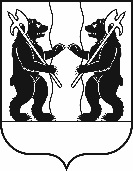 ЯРОСЛАВСКОГО МУНИЦИПАЛЬНОГО РАЙОНАП О С Т А Н О В Л Е Н И Е16.03.2022                                                                                                                                № 461О внесении изменений в постановление Администрации ЯМР от 08.10.2019                 № 1846 «Об утверждении муниципальной программы «Развитие образования                            и молодежная политика в Ярославском муниципальном районе на 2020-2022 годы»В соответствии с решением Муниципального Совета ЯМР от 24.02.2022 № 6 «О внесении изменений в решение Муниципального Совета ЯМР                      от  23.12.2021 № 125 « О районном бюджете Ярославского муниципального района на 2022 год и плановый период 2023 и 2024 годов», Администрация   района   п о с т а н о в л я е т:1. Внести изменения в муниципальную программу «Развитие образования и молодежная политика в  Ярославском муниципальном районе на 2020-2022 годы», утвержденную постановлением Администрации Ярославского муниципального района от 08.10.2019 № 1846, согласно приложению.2. Постановление вступает в силу со дня официального опубликования.Глава Ярославского муниципального района                                                               Н.В. ЗолотниковПРИЛОЖЕНИЕк постановлениюАдминистрации ЯМРот 16.03.2022 № 461Изменения в муниципальную программу«Развитие образования и молодежная политика в Ярославском муниципальном районена 2020-2022 годы»1. В  разделе  «Паспорт муниципальной программы»:- строку «Объём финансирования муниципальной программы, в том числе                 по годам реализации» изложить в следующей редакции:2.  Раздел VI «Ресурсное обеспечение муниципальной программы»изложить в следующей редакции:VI. Ресурсное обеспечение муниципальной программы3. Внести в ведомственную целевую программу по отрасли «Образование» на 2020-2022 годы (приложение 1) следующие изменения:3.1. В разделе «Паспорт подпрограммы»  строку «Объемы и источники финансирования подпрограммы» изложить в следующей редакции: 3.2.  Раздел 3 «Перечень и описание программных мероприятий подпрограммы» изложить в следующей редакции:3.Перечень и описание программных мероприятий подпрограммы	4. Внести в ведомственную целевую программу «Молодежь. 2020-2022 годы» (приложение 3) следующие изменения:4.1. В разделе «Паспорт подпрограммы»  строку «Объемы и источники финансирования подпрограммы» изложить в следующей редакции: 4.2. Раздел 3 «Перечень и описание программных мероприятий подпрограммы» изложить в следующей редакции:Раздел 3 «Перечень и описание программных мероприятий подпрограммы»Объём финансирования муниципальной  программы,  в том числе по годам реализацииОбъём финансирования муниципальной  программы,  в том числе по годам реализации - строку «Перечень подпрограмм и основных мероприятий, входящих                  в состав муниципальной программы Плановые объемы финансирования подпрограмм» изложить в следующей редакции: - строку «Перечень подпрограмм и основных мероприятий, входящих                  в состав муниципальной программы Плановые объемы финансирования подпрограмм» изложить в следующей редакции: - строку «Перечень подпрограмм и основных мероприятий, входящих                  в состав муниципальной программы Плановые объемы финансирования подпрограмм» изложить в следующей редакции: - строку «Перечень подпрограмм и основных мероприятий, входящих                  в состав муниципальной программы Плановые объемы финансирования подпрограмм» изложить в следующей редакции:Перечень подпрограмм и основных мероприятий, входящих в состав муниципальной программыПлановые объемы финансирования подпрограмм1.Ведомственная целевая программа по отрасли «Образование» на 2020-2022 годы1.Ведомственная целевая программа по отрасли «Образование» на 2020-2022 годыУправление образования Администрации ЯМРПеречень подпрограмм и основных мероприятий, входящих в состав муниципальной программыПлановые объемы финансирования подпрограмм2.Подпрограмма «Профилактика безнадзорности, правонарушений и защита прав несовершеннолетних в Ярославском муниципальном районе на 2020- 2022 годы”2.Подпрограмма «Профилактика безнадзорности, правонарушений и защита прав несовершеннолетних в Ярославском муниципальном районе на 2020- 2022 годы”Отдел по делам несовершеннолетних                    и защите их прав Администрации ЯМРПеречень подпрограмм и основных мероприятий, входящих в состав муниципальной программыПлановые объемы финансирования подпрограмм3.Ведомственная целевая программа «Молодежь.  2020-2022 годы»3.Ведомственная целевая программа «Молодежь.  2020-2022 годы»Управление молодежной политикиспорта и туризма Администрации ЯМРПеречень подпрограмм и основных мероприятий, входящих в состав муниципальной программыПлановые объемы финансирования подпрограмм4.Подпрограмма "Патриотическое воспитание граждан Российской Федерации, проживающих на территории Ярославского муниципального района" на 2020-2022 годы4.Подпрограмма "Патриотическое воспитание граждан Российской Федерации, проживающих на территории Ярославского муниципального района" на 2020-2022 годыУправление молодёжной политикиспорта и туризма Администрации ЯМРПеречень подпрограмм и основных мероприятий, входящих в состав муниципальной программыПлановые объемы финансирования подпрограмм5. основное мероприятие «Обеспечение доступности дошкольного образования»5. основное мероприятие «Обеспечение доступности дошкольного образования»МКУ ЯМР «МФЦР»Источник финансированияВсегоРасходы, предусмотренные в районном бюджете  (тыс. руб.), в том числе по годам реализацииРасходы, предусмотренные в районном бюджете  (тыс. руб.), в том числе по годам реализацииРасходы, предусмотренные в районном бюджете  (тыс. руб.), в том числе по годам реализацииИсточник финансированияВсего 2020 год2021 год2022 год12345Муниципальная программа «Развитие образования и молодежная политика  в Ярославском муниципальном районе на 2020-2022 годы»Муниципальная программа «Развитие образования и молодежная политика  в Ярославском муниципальном районе на 2020-2022 годы»Муниципальная программа «Развитие образования и молодежная политика  в Ярославском муниципальном районе на 2020-2022 годы»Муниципальная программа «Развитие образования и молодежная политика  в Ярославском муниципальном районе на 2020-2022 годы»Муниципальная программа «Развитие образования и молодежная политика  в Ярославском муниципальном районе на 2020-2022 годы» Ведомственная целевая программа  по отрасли «Образование» на 2020-2022 годы4 187 719,4331 273 107,5511 403 230,5051 511 381,377- районный бюджет981 200,268293 238,648327 720,225360 241,395- бюджет поселений0,0000,0000,0000,000- областной бюджет3 091 468,191960 908,2581 029 515,3161 101 044,617- федеральный бюджет115 050,97418 960,64545 994,96450 095,365- внебюджетные источники0,0000,0000,000 0,000 подпрограмма «Профилактика безнадзорности, правонарушений и защита прав несовершеннолетних в Ярославском муниципальном районе  на 2020-2022 годы140,87740,99029,88770,000- районный бюджет140,87740,99029,88770,000- бюджет поселений0,0000,0000,0000,000- областной бюджет0,0000,0000,0000,000- федеральный бюджет0,0000,0000,0000,000- внебюджетные источники0,0000,0000,0000,000 Ведомственная целевая программа  «Молодежь.  2020-2022 годы17 997,7635 951,1596 700,8735 345,731- районный бюджет12 565,7263 714,4734 261,4654 589,788- бюджет поселений0,0000,0000,0000,000- областной бюджет5 432,0372 236,6862 439,408755,943- федеральный бюджет0,0000,0000,0000,000- внебюджетные источники0,0000,0000,0000,000 подпрограмма «Патриотическое воспитание граждан Российской Федерации, проживающих на территории Ярославского муниципального района»                 на 2020-2022 годы423,89573,895200,000150,000- районный бюджет358,4458,445200,000150,000- бюджет поселений0,0000,0000,0000,000- областной бюджет65,45065,4500,0000,000- федеральный бюджет0,0000,0000,0000,000- внебюджетные источники0,0000,0000,0000,000Обеспечение доступности дошкольного образования179 050,314105 137,77373 912,5410,000- районный бюджет11 275,3827 316,9713 958,4110,000- бюджет поселений0,0000,0000,0000,000- областной бюджет90 811,29050 861,12439 950,1660,000- федеральный бюджет76 963,64246 959,67830 003,9640,000- внебюджетные источники0,0000,0000,0000,000(в т.ч.: строительство яслей                в п. Красный Бор)67 922,79767 922,7970,0000,000- районный бюджет4 163,3494 163,3490,0000,000- бюджет поселений0,0000,0000,0000,000- областной бюджет49 498,67049 498,6700,0000,000- федеральный бюджет14 260,77814 260,7780,0000,000- внебюджетные источники0,0000,0000,0000,000(в т.ч.: строительство дошкольной образовательной организации                     на 90 мест в д. Кузнечиха ЯМР)110 031,79336 123,71273 908,0810,000- районный бюджет6 016,3092 062,3583 953,9510,000- бюджет поселений0,0000,0000,0000,000- областной бюджет41 312,6201 362,45439 950,1660,000- федеральный бюджет62 702,86432 698,90030 003,9640,000- внебюджетные источники0,0000,0000,0000,000(в т.ч.: строительство дошкольной образовательной организации             на 220 мест в п.  Карачиха  ЯМР)554,460550,0004,4600,000- районный бюджет554,460550,0004,4600,000- бюджет поселений0,0000,0000,0000,000- областной бюджет0,0000,0000,0000,000- федеральный бюджет0,0000,0000,0000,000- внебюджетные источники0,0000,0000,0000,000(в т.ч.: строительство дошкольной образовательной организации                   на 220 мест в п. Красный Бор ЯМР)541,264541,2640,0000,000- районный бюджет541,264541,2640,0000,000- бюджет поселений0,0000,0000,0000,000- областной бюджет0,0000,0000,0000,000- федеральный бюджет0,0000,0000,0000,000- внебюджетные источники0,0000,0000,0000,000Итого по муниципальной программе4 385 332,2821 384 311,3681 484 073,8061 516 947,108- районный бюджет1 005 540,698304 319,527336 169,988365 051,183- бюджет поселений0,0000,0000,0000,000- областной бюджет3 187 776,9681 014 071,5181 071 904,8901 101 800,560- федеральный бюджет192 014,61665 920,32375 998,92850 095,365- внебюджетные источники0,0000,0000,0000,000Объемы и источники финансирования подпрограммы                      №п/пПрограммныемероприятияСроки исполненияИсполнительИсточники финансированияОбъемы финансирования,тыс. руб.Объемы финансирования,тыс. руб.Объемы финансирования,тыс. руб.Объемы финансирования,тыс. руб.Объемы финансирования,тыс. руб.Объемы финансирования,тыс. руб.№п/пПрограммныемероприятияСроки исполненияИсполнительИсточники финансированияВсего20202021202120212022Цель: Обеспечение доступности качественного образования для обучающихся Ярославского муниципального района                                      в соответствии  с меняющимися запросами населения и перспективными задачами развития российского общества и экономикиЦель: Обеспечение доступности качественного образования для обучающихся Ярославского муниципального района                                      в соответствии  с меняющимися запросами населения и перспективными задачами развития российского общества и экономикиЦель: Обеспечение доступности качественного образования для обучающихся Ярославского муниципального района                                      в соответствии  с меняющимися запросами населения и перспективными задачами развития российского общества и экономикиЦель: Обеспечение доступности качественного образования для обучающихся Ярославского муниципального района                                      в соответствии  с меняющимися запросами населения и перспективными задачами развития российского общества и экономикиЦель: Обеспечение доступности качественного образования для обучающихся Ярославского муниципального района                                      в соответствии  с меняющимися запросами населения и перспективными задачами развития российского общества и экономикиЦель: Обеспечение доступности качественного образования для обучающихся Ярославского муниципального района                                      в соответствии  с меняющимися запросами населения и перспективными задачами развития российского общества и экономикиЦель: Обеспечение доступности качественного образования для обучающихся Ярославского муниципального района                                      в соответствии  с меняющимися запросами населения и перспективными задачами развития российского общества и экономикиЦель: Обеспечение доступности качественного образования для обучающихся Ярославского муниципального района                                      в соответствии  с меняющимися запросами населения и перспективными задачами развития российского общества и экономикиЦель: Обеспечение доступности качественного образования для обучающихся Ярославского муниципального района                                      в соответствии  с меняющимися запросами населения и перспективными задачами развития российского общества и экономикиЦель: Обеспечение доступности качественного образования для обучающихся Ярославского муниципального района                                      в соответствии  с меняющимися запросами населения и перспективными задачами развития российского общества и экономикиЦель: Обеспечение доступности качественного образования для обучающихся Ярославского муниципального района                                      в соответствии  с меняющимися запросами населения и перспективными задачами развития российского общества и экономикиЗадача 1: Создание условий по обеспечению доступности и  качества образования для обучающихся в соответствии с их индивидуальными возможностями, способностями и потребностямиЗадача 1: Создание условий по обеспечению доступности и  качества образования для обучающихся в соответствии с их индивидуальными возможностями, способностями и потребностямиЗадача 1: Создание условий по обеспечению доступности и  качества образования для обучающихся в соответствии с их индивидуальными возможностями, способностями и потребностямиЗадача 1: Создание условий по обеспечению доступности и  качества образования для обучающихся в соответствии с их индивидуальными возможностями, способностями и потребностямиЗадача 1: Создание условий по обеспечению доступности и  качества образования для обучающихся в соответствии с их индивидуальными возможностями, способностями и потребностямиЗадача 1: Создание условий по обеспечению доступности и  качества образования для обучающихся в соответствии с их индивидуальными возможностями, способностями и потребностямиЗадача 1: Создание условий по обеспечению доступности и  качества образования для обучающихся в соответствии с их индивидуальными возможностями, способностями и потребностямиЗадача 1: Создание условий по обеспечению доступности и  качества образования для обучающихся в соответствии с их индивидуальными возможностями, способностями и потребностямиЗадача 1: Создание условий по обеспечению доступности и  качества образования для обучающихся в соответствии с их индивидуальными возможностями, способностями и потребностямиЗадача 1: Создание условий по обеспечению доступности и  качества образования для обучающихся в соответствии с их индивидуальными возможностями, способностями и потребностямиЗадача 1: Создание условий по обеспечению доступности и  качества образования для обучающихся в соответствии с их индивидуальными возможностями, способностями и потребностямиПодзадача 1.1: Создание условий по  обеспечению доступности и  качества образования для обучающихся, а также для осуществления присмотра и ухода за обучающимисяПодзадача 1.1: Создание условий по  обеспечению доступности и  качества образования для обучающихся, а также для осуществления присмотра и ухода за обучающимисяПодзадача 1.1: Создание условий по  обеспечению доступности и  качества образования для обучающихся, а также для осуществления присмотра и ухода за обучающимисяПодзадача 1.1: Создание условий по  обеспечению доступности и  качества образования для обучающихся, а также для осуществления присмотра и ухода за обучающимисяПодзадача 1.1: Создание условий по  обеспечению доступности и  качества образования для обучающихся, а также для осуществления присмотра и ухода за обучающимисяПодзадача 1.1: Создание условий по  обеспечению доступности и  качества образования для обучающихся, а также для осуществления присмотра и ухода за обучающимисяПодзадача 1.1: Создание условий по  обеспечению доступности и  качества образования для обучающихся, а также для осуществления присмотра и ухода за обучающимисяПодзадача 1.1: Создание условий по  обеспечению доступности и  качества образования для обучающихся, а также для осуществления присмотра и ухода за обучающимисяПодзадача 1.1: Создание условий по  обеспечению доступности и  качества образования для обучающихся, а также для осуществления присмотра и ухода за обучающимисяПодзадача 1.1: Создание условий по  обеспечению доступности и  качества образования для обучающихся, а также для осуществления присмотра и ухода за обучающимисяПодзадача 1.1: Создание условий по  обеспечению доступности и  качества образования для обучающихся, а также для осуществления присмотра и ухода за обучающимися1.1.1Организация образовательного процесса в муниципальных общеобразовательных учреждениях2020-2022МОУФедеральный ОбластнойМестный0,0002 075 798,817380 939,2550,000654 179,748118 066,2340,000690 731,635130 889,1990,000690 731,635130 889,1990,000690 731,635130 889,1990,000730 887,434131 983,8221.1.2Обеспечение предоставления услуг по дошкольному образованию детей в дошкольных образовательных учреждениях2020-2022МДОУФедеральныйОбластнойМестный0,000727 746,388281 219,6900,000216 582,64779 151,7930,000240 731,08795 064,7090,000240 731,08795 064,7090,000240 731,08795 064,7090,000270 432,654107 003,1881.1.3Обеспечение компенсации расходов содержания ребёнка в дошкольной образовательной организации2020-2022МДОУМОУОбластной32 363,3949 397,31011 626,03611 626,03611 626,03611 340,0481.1.4Организация присмотра и ухода за детьми в образовательных организациях2020-2022МДОУМОУМестный136 709,37540 285,61944 832,92044 832,92044 832,92051 590,8361.1.5Обеспечение предоставления услуг по дополнительному образованию детей в образовательных учреждениях2020-2022МОУОбластнойМестный19 827,93951 302,1016 129,08416 209,2676 974,74215 337,3606 974,74215 337,3606 974,74215 337,3606 724,11319 755,4741.1.6Расходы на реализацию региональной программы дополнительных  мероприятий в сфере занятости населения Ярославской области за счет средств федерального бюджета2020-2022МОУФедеральный0,0000,0000,0000,0000,0000,0001.1.7Обеспечение трудоустройства несовершеннолетних граждан на временные рабочие места2020-2022МОУОбластнойМестный0,0000,0000,0000,0000,0000,0000,0000,0000,0000,0000,0000,0001.1.8Обеспечение персонифицированного финансирования дополнительного образования детей2020-2022МОУМДОУМАУДОМУДОМестный28 789,2229 008,8659 621,5089 621,5089 621,50810 158,8491.1.9Ежемесячное денежное вознаграждение  за классное руководство педагогическим работникам муниципальных общеобразовательных организаций2020-2022МОУФедеральный62 170,6628 957,76026 808,34226 808,34226 808,34226 404,560Подзадача 1.2:Создание условий, обеспечивающих выявление, развитие и поддержку одаренных детейПодзадача 1.2:Создание условий, обеспечивающих выявление, развитие и поддержку одаренных детейПодзадача 1.2:Создание условий, обеспечивающих выявление, развитие и поддержку одаренных детейПодзадача 1.2:Создание условий, обеспечивающих выявление, развитие и поддержку одаренных детейПодзадача 1.2:Создание условий, обеспечивающих выявление, развитие и поддержку одаренных детейПодзадача 1.2:Создание условий, обеспечивающих выявление, развитие и поддержку одаренных детейПодзадача 1.2:Создание условий, обеспечивающих выявление, развитие и поддержку одаренных детейПодзадача 1.2:Создание условий, обеспечивающих выявление, развитие и поддержку одаренных детейПодзадача 1.2:Создание условий, обеспечивающих выявление, развитие и поддержку одаренных детейПодзадача 1.2:Создание условий, обеспечивающих выявление, развитие и поддержку одаренных детейПодзадача 1.2:Создание условий, обеспечивающих выявление, развитие и поддержку одаренных детей1.2.1Создание условий для работы с одаренными детьми:  малые олимпиады, конференции, конкурсы фестивали, спортивные соревнования2020-2022МУМестный166,75632,31667,22067,22067,22067,2201.2.2Организация участия обучающихся во всероссийской олимпиаде школьников (муниципальный, региональный этапы)2020-2022МУМестный304,52174,921114,800114,800114,800114,8001.2.3Поощрение обучающихся общеобразовательных учреждений ЯМР за высокие результаты в учебе и спорте стипендией Главы ЯМР2020-2022МОУМестный748,500237,500254,500254,500256,500256,5001.2.4Чествование  выпускников (в т.ч. премирование), награжденных медалью «За особые успехи в учебе»2020-2022МУМестный148,50055,17646,66246,66246,66246,6621.2.5Районный праздник «Олимп» (в т.ч. награждение одаренных детей интеллектуальной направленности)2020-2022МУМестный186,04053,24066,40066,40066,40066,4001.2.6Оказание мер социальной поддержки студентам педагогических вузов, обучающихся по договору о целевом приеме2020-2022МУМестный0,0000,0000,0000,0000,0000,000Подзадача 1.3: Создание условий для повышения уровня профессиональных педагогических компетенцийПодзадача 1.3: Создание условий для повышения уровня профессиональных педагогических компетенцийПодзадача 1.3: Создание условий для повышения уровня профессиональных педагогических компетенцийПодзадача 1.3: Создание условий для повышения уровня профессиональных педагогических компетенцийПодзадача 1.3: Создание условий для повышения уровня профессиональных педагогических компетенцийПодзадача 1.3: Создание условий для повышения уровня профессиональных педагогических компетенцийПодзадача 1.3: Создание условий для повышения уровня профессиональных педагогических компетенцийПодзадача 1.3: Создание условий для повышения уровня профессиональных педагогических компетенцийПодзадача 1.3: Создание условий для повышения уровня профессиональных педагогических компетенцийПодзадача 1.3: Создание условий для повышения уровня профессиональных педагогических компетенцийПодзадача 1.3: Создание условий для повышения уровня профессиональных педагогических компетенций1.3.1 Презентация педагогического опыта через конкурсы, семинары, конференции и т.д.2020-2022МУМестный30,64010,64010,00010,00010,00010,0001.3.2Организация  семинаров и научных конференций для педагогических работников2020-2022МУМестный0,0000,0000,0000,0000,0000,0001.3.3Подготовка и издание материалов по итогам работы муниципальной системы образования ЯМР, а также информационно – статистических показателей развития системы образования2020-2022МУМестный0,0000,0000,0000,0000,0000,0001.3.4Чествование  молодых специалистов2020-2022МУМестный0,0000,0000,0000,0000,0000,0001.3.5Районный этап Всероссийского  конкурса «Учитель года России»2020-2022МУМестный57,77219,58019,09619,09619,09619,0961.3.6Районный этап конкурса «Воспитатель года России» 2020-2022МУМестный58,22619,41019,40819,40819,40819,4081.3.7Организация и проведение районного  праздника для педагогических работников «День Учителя»2020-2022МУМестный81,7420,00040,87140,87140,87140,8711.3.8Чествование педагогических работников образовательных учреждений на районном празднике «Олимп»2020-2022МУМестный64,53616,65023,94323,94323,94323,9431.3.9Августовская педагогическая конференция2020-2022МУМестный0,0000,0000,0000,0000,0000,000Подзадача 1.4: Создание  безопасных условий обучения и воспитания обучающихся, обновление и укрепление материально – технической базы муниципальных образовательных учрежденийПодзадача 1.4: Создание  безопасных условий обучения и воспитания обучающихся, обновление и укрепление материально – технической базы муниципальных образовательных учрежденийПодзадача 1.4: Создание  безопасных условий обучения и воспитания обучающихся, обновление и укрепление материально – технической базы муниципальных образовательных учрежденийПодзадача 1.4: Создание  безопасных условий обучения и воспитания обучающихся, обновление и укрепление материально – технической базы муниципальных образовательных учрежденийПодзадача 1.4: Создание  безопасных условий обучения и воспитания обучающихся, обновление и укрепление материально – технической базы муниципальных образовательных учрежденийПодзадача 1.4: Создание  безопасных условий обучения и воспитания обучающихся, обновление и укрепление материально – технической базы муниципальных образовательных учрежденийПодзадача 1.4: Создание  безопасных условий обучения и воспитания обучающихся, обновление и укрепление материально – технической базы муниципальных образовательных учрежденийПодзадача 1.4: Создание  безопасных условий обучения и воспитания обучающихся, обновление и укрепление материально – технической базы муниципальных образовательных учрежденийПодзадача 1.4: Создание  безопасных условий обучения и воспитания обучающихся, обновление и укрепление материально – технической базы муниципальных образовательных учрежденийПодзадача 1.4: Создание  безопасных условий обучения и воспитания обучающихся, обновление и укрепление материально – технической базы муниципальных образовательных учрежденийПодзадача 1.4: Создание  безопасных условий обучения и воспитания обучающихся, обновление и укрепление материально – технической базы муниципальных образовательных учреждений1.4.1Проведение ремонтов зданий учреждений сферы образования  2020-2022МОУ МДОУМестный38 219,48112 764,3608 743,4488 743,44816 711,67316 711,6731.4.2Выполнение предписаний Роспотребнадзора и Пожнадзора, а также устранение аварийных ситуаций по содержанию зданий образовательных учреждений2020-2022МОУ МДОУМестный7 995,2283 753,0962 577,0642 577,0641 665,0681 665,0681.4.3Реализация мероприятий инициативного бюджетирования на территории Ярославской области (поддержка местных инициатив)2020-2022МОУ МДОУОбластнойМестный8 988,5931 281,9013 988,598492,4244 999,995263,1614 999,995263,1610,000526,3160,000526,3161.4.3.1Реализация мероприятий инициативного бюджетирования на территории Ярославской области (поддержка местных инициатив)2020 МОУ Карабихская ОШ ЯМР, МОУ Леснополянская НШ им. К.Д. Ушинского ЯМРОбластнойМестный3 988,598492,4243 988,598492,4240,0000,0000,0000,0000,0000,0000,0000,0001.4.3.2Реализация мероприятий инициативного бюджетирования на территории Ярославской области (поддержка местных инициатив)2021-МОУ «Спасская средняя школа» Ярославского муниципального района,-МОУ «Иванищевская средняя школа» Ярославского муниципального района,- МОУ «Пестрецовская основная школа» Ярославского муниципального района,- МОУ «Медягинская основная школа» Ярославского муниципального района,-МОУ «Кузнечихинская средняя школа» Ярославского муниципального районаОбластнойМестный4 999,995263,1610,0000,0004 999,995263,1614 999,995263,1610,0000,0000,0000,0001.4.3.3Реализация мероприятий инициативного бюджетирования на территории Ярославской области (поддержка местных инициатив)2022МОУМДОУОбластнойМестный0,000526,3160,0000,0000,0000,0000,0000,0000,000526,3160,000526,3161.4.4Предоставление субсидий на реализацию ОЦП «Государственная поддержка  МТБ образовательных учреждений ЯО»2020-2022МОУМДОУОбластнойМестный0,0000,0000,0000,0000,0000,0000,0000,0000,0000,0000,0000,0001.4.5Реализация антитеррористических мероприятий2020-2022МОУ МДОУМУДООбластнойМестный0,0002 206,7370,000134,9360,0002 033,1570,0002 033,1570,00038,6440,00038,6441.4.6Расходы на реализацию мероприятий, предусмотренных нормативными правовыми актами органов государственной власти Ярославской области2020-2022МОУМДОУОбластной1 959,1371 410,627548,510548,5100,0000,0001.4.7Расходы на повышение антитеррористической защищенности объектов образовательных учреждений за счет средств местного бюджета2020-2022МОУМДОУМУДОМестный513,5400,000513,540513,5400,0000,0001.4.8Расходы на повышение антитерростической  защищенности объектов образовательных учреждений 2020-2022МОУМДОУМУДООбластной1 198,2600,0001 198,2601 198,2600,0000,0001.4.9Расходы на поддержку инициатив органов ученического самоуправления общеобразовательных организаций2022МОУ Кузнечихинская СШ ЯМРОбластной1 000,0000,0000,0000,0001 000,0001 000,000Подзадача 1.5: Создание  условий для социализации обучающихся, формирования социальных и гражданских компетенцийПодзадача 1.5: Создание  условий для социализации обучающихся, формирования социальных и гражданских компетенцийПодзадача 1.5: Создание  условий для социализации обучающихся, формирования социальных и гражданских компетенцийПодзадача 1.5: Создание  условий для социализации обучающихся, формирования социальных и гражданских компетенцийПодзадача 1.5: Создание  условий для социализации обучающихся, формирования социальных и гражданских компетенцийПодзадача 1.5: Создание  условий для социализации обучающихся, формирования социальных и гражданских компетенцийПодзадача 1.5: Создание  условий для социализации обучающихся, формирования социальных и гражданских компетенцийПодзадача 1.5: Создание  условий для социализации обучающихся, формирования социальных и гражданских компетенцийПодзадача 1.5: Создание  условий для социализации обучающихся, формирования социальных и гражданских компетенцийПодзадача 1.5: Создание  условий для социализации обучающихся, формирования социальных и гражданских компетенцийПодзадача 1.5: Создание  условий для социализации обучающихся, формирования социальных и гражданских компетенций1.5.1Повышение культуры обучающихся и воспитанников на основе духовности и нравственности через проведение мероприятий2020-2022МУМестный0,0000,0000,0000,0000,0000,0001.5.2Смотр строя и песни2020-2022МУМестный0,0000,0000,0000,0000,0000,000Итого по задаче 1, в т.ч.Федеральный бюджетОбластной бюджетМестный бюджет3 862 076,95362 170,6622 868 882,528931 023,7631 181 031,8018 957,760891 688,014280 386,0271 294 157,57326 808,342956 810,265310 538,9661 294 157,57326 808,342956 810,265310 538,9661 386 887,57926 404,5601 020 384,249340 098,7701 386 887,57926 404,5601 020 384,249340 098,770Задача2: Создание условий для  сохранения и укрепления здоровья обучающихся, занятий физической культурой и спортом,    формирования культуры здорового образа жизниЗадача2: Создание условий для  сохранения и укрепления здоровья обучающихся, занятий физической культурой и спортом,    формирования культуры здорового образа жизниЗадача2: Создание условий для  сохранения и укрепления здоровья обучающихся, занятий физической культурой и спортом,    формирования культуры здорового образа жизниЗадача2: Создание условий для  сохранения и укрепления здоровья обучающихся, занятий физической культурой и спортом,    формирования культуры здорового образа жизниЗадача2: Создание условий для  сохранения и укрепления здоровья обучающихся, занятий физической культурой и спортом,    формирования культуры здорового образа жизниЗадача2: Создание условий для  сохранения и укрепления здоровья обучающихся, занятий физической культурой и спортом,    формирования культуры здорового образа жизниЗадача2: Создание условий для  сохранения и укрепления здоровья обучающихся, занятий физической культурой и спортом,    формирования культуры здорового образа жизниЗадача2: Создание условий для  сохранения и укрепления здоровья обучающихся, занятий физической культурой и спортом,    формирования культуры здорового образа жизниЗадача2: Создание условий для  сохранения и укрепления здоровья обучающихся, занятий физической культурой и спортом,    формирования культуры здорового образа жизниЗадача2: Создание условий для  сохранения и укрепления здоровья обучающихся, занятий физической культурой и спортом,    формирования культуры здорового образа жизниЗадача2: Создание условий для  сохранения и укрепления здоровья обучающихся, занятий физической культурой и спортом,    формирования культуры здорового образа жизни2.1Организация  питания обучающихся образовательных организаций2020-2022МОУОбластной54 606,15518 603,65216 630,60516 630,60519 371,89819 371,8982.2Обеспечение предоставления услуг по оздоровлению детей в образовательных учреждениях летнего отдыха2020-2022МАУДООбластнойМестный0,00011 834,6410,0005 115,9450,0003 395,0550,0003 395,0550,0003 323,6410,0003 323,6412.3Предоставление субсидии на обеспечение программы «Семья и дети Ярославии»  в части стоимости наборов продуктов питания в лагерях с дневной формой пребывания2020-2022МОУОбластнойМестный2 210,5633 036,236652,212771,758848,5961 218,431848,5961 218,431709,8761 046,047709,8761 046,0472.4Обеспечение отдыха и оздоровления детей, находящихся в трудной жизненной ситуации, детей погибших сотрудников правоохранительных органов и военнослужащих, безнадзорных детей2020-2022МОУОбластнойМестный9 557,0120,0002 111,6400,0003 496,1340,0003 496,1340,0003 949,2380,0003 949,2380,0002.5Предоставление субсидии на отдых, оздоровление и занятость детей2020-2022МОУОбластнойМестный0,0000,0000,0000,0000,0000,0000,0000,0000,0000,0000,0000,0002.6Компенсация части расходов на приобретение путевки в организации отдыха детей и их оздоровления2020-2022МУОбластной968,364214,339380,023380,023374,002374,0022.7Частичная оплата стоимости путевки в организации отдыха детей и их оздоровления2020-2022МУОбластной81,8657,0650,0000,00074,80074,8002.8Предоставление субсидий на государственную поддержку материально-технической базы  МАУДО  ДОЦ «Иволга» ЯМР2020-2022МАУДООбластнойМестный5 145,7541 286,4411 636,550409,1381 211,713302,9291 211,713302,9292 297,491574,3742 297,491574,3742.9Расходы на организацию пребывания ребенка в лагерях с дневной формой пребывания детей2020-2022МОУМестный154,84037,91056,93056,93060,00060,0002.10Организация бесплатного горячего питания обучающихся, получающих начальное общее образование в муниципальных образовательных организациях2020-2022МОУФедеральныйОбластной48 944,21920 949,6038 499,9823 471,82316753,4348 715,42516753,4348 715,42523690,8058 762,35323690,8058 762,3532.11Расходы по профилактике распространения короновирусной инфекции в загородных организациях отдыха детей и их оздоровления, расположенных на территории  ЯО за счет средств РФ Правительства ЯО2020-2022МАУДООбластной1 018,3101 018,3100,0000,0000,0000,0002.12Расходы на развитие  материально-технической базы общеобразовательных организаций для организации питания обучающихся (софинансирование)2022МОУМестный94,7370,0000,0000,00094,73794,7372.13Расходы на развитие  материально-технической базы общеобразовательных организаций для организации питания обучающихся  за счет средств местного бюджета2022МОУМестный265,6820,0000,0000,000265,682265,682Итого по задаче 2, в т.ч.Федеральный бюджетОбластной бюджетМестный бюджетИтого по задаче 2, в т.ч.Федеральный бюджетОбластной бюджетМестный бюджет160 154,42248 944,21994 537,62616 672,57742 550,3248 499,98227 715,5916 334,75153 009,15416 753,43431 282,3754 973,34553 009,15416 753,43431 282,3754 973,34564 594,94423 690,80535 539,6585 364,48164 594,94423 690,80535 539,6585 364,481Задача 3: Организация охраны семьи и детства  органом опеки и попечительстваЗадача 3: Организация охраны семьи и детства  органом опеки и попечительстваЗадача 3: Организация охраны семьи и детства  органом опеки и попечительстваЗадача 3: Организация охраны семьи и детства  органом опеки и попечительстваЗадача 3: Организация охраны семьи и детства  органом опеки и попечительстваЗадача 3: Организация охраны семьи и детства  органом опеки и попечительстваЗадача 3: Организация охраны семьи и детства  органом опеки и попечительстваЗадача 3: Организация охраны семьи и детства  органом опеки и попечительстваЗадача 3: Организация охраны семьи и детства  органом опеки и попечительстваЗадача 3: Организация охраны семьи и детства  органом опеки и попечительстваЗадача 3: Организация охраны семьи и детства  органом опеки и попечительства3.1Обеспечение деятельности органов опеки и попечительства2020-2022МУОбластной12 569,0424 126,6924 126,6924 315,6584 315,6584 315,6583.2Выплаты единовременных пособий при всех формах устройства детей, лишенных родительского попечения в семью2020-2022МУФедеральный1 009,743341,030668,7130,0000,0000,0003.3.Обеспечение жилыми помещениями детей-сирот, детей, оставшихся без попечения родителей, а также детей, находящихся под опекой (попечительством), не имеющих закреплённого жилого помещения, в т.ч. компенсация расходов на найм жилого помещения2020-2022МУОбластной606,321206,321175,000225,000225,000225,0003.4Единовременная выплата на ремонт жилого помещения детям-сиротам2020-2022МУОбластной62,13014,73913,39733,99433,99433,9943.5.Государственная поддержка опеки и попечительства (содержание служб сопровождения опекунов)2020-2022МУОбластной7 244,1002 275,3742 429,2372 539,4892 539,4892 539,4893.6Единовременная выплата при устройстве ребенка в семью под опеку (губернаторское пособие)2020-2022МУОбластной389,527103,718116,604169,205169,205169,2053.7Единовременная выплата при усыновлении ребенка2020-2022МУОбластной8 346,4843 396,4842 400,0002 550,0002 550,0002 550,0003.8Меры социальной поддержки детей-сирот, детей, оставшихся без попечения родителей (оплата проезда)2020-2022МУОбластной184,39264,50043,57576,31776,31776,3173.9Меры социальной поддержки детей-сирот, детей, оставшихся без попечения родителей  (оплата за учебу)2020-2022МУОбластной66,5180,00030,00036,51836,51836,5183.10Компенсация услуг ЖКХ приемным семьям2020-2022МУОбластной329,04988,247114,802126,000126,000126,0003.11Обеспечение содержания ребёнка в семье опекуна и приёмной семье, а также вознаграждения, причитающегося приемному родителю2020-2022МУОбластной88 877,65429 153,74928 324,44731 399,45831 399,45831 399,4583.12Патронат и социальная адаптация выпускников2020-2022МУОбластной83,97927,45427,45429,07129,07129,0713.13Компенсация расходов на оплату жилого помещения и коммунальных услуг детям-сиротам и детям, оставшимся без попечения родителей2020-2022МУОбластной240,74672,79847,948120,000120,000120,000Итого по задаче 3, в т.ч.Федеральный бюджетОбластной бюджетМестный бюджет120 009,6851 009,743118 999,9420,00039 871,106341,03039 530,0760,00038 517,869668,71337 849,1560,00041 620,7100,00041 620,7100,00041 620,7100,00041 620,7100,00041 620,7100,00041 620,7100,000Задача 4: Обеспечение устойчивого функционирования и развития муниципальной системы образованияЗадача 4: Обеспечение устойчивого функционирования и развития муниципальной системы образованияЗадача 4: Обеспечение устойчивого функционирования и развития муниципальной системы образованияЗадача 4: Обеспечение устойчивого функционирования и развития муниципальной системы образованияЗадача 4: Обеспечение устойчивого функционирования и развития муниципальной системы образованияЗадача 4: Обеспечение устойчивого функционирования и развития муниципальной системы образованияЗадача 4: Обеспечение устойчивого функционирования и развития муниципальной системы образованияЗадача 4: Обеспечение устойчивого функционирования и развития муниципальной системы образованияЗадача 4: Обеспечение устойчивого функционирования и развития муниципальной системы образованияЗадача 4: Обеспечение устойчивого функционирования и развития муниципальной системы образованияЗадача 4: Обеспечение устойчивого функционирования и развития муниципальной системы образования4.1Обеспечение деятельности  казенных учреждений в сфере  образования Ярославского муниципального района, обеспечивающих выполнение государственных гарантий прав граждан на образование и социальную поддержку отдельных категорий обучающихся2020-2022МУМестный11 183,9573 813,4743 650,9713 650,9713 719,5123 719,512Итого по задаче 4, в т.ч.Федеральный бюджетОбластной бюджетМестный бюджет11 183,9570,0000,00011 183,9573 813,4740,0000,0003 813,4743 650,9710,0000,0003 650,9713 650,9710,0000,0003 650,9713 719,5120,0000,0003 719,5123 719,5120,0000,0003 719,512Задача 5: Региональный проект «Успех каждого ребенка»Задача 5: Региональный проект «Успех каждого ребенка»Задача 5: Региональный проект «Успех каждого ребенка»Задача 5: Региональный проект «Успех каждого ребенка»Задача 5: Региональный проект «Успех каждого ребенка»Задача 5: Региональный проект «Успех каждого ребенка»Задача 5: Региональный проект «Успех каждого ребенка»Задача 5: Региональный проект «Успех каждого ребенка»Задача 5: Региональный проект «Успех каждого ребенка»Задача 5: Региональный проект «Успех каждого ребенка»Задача 5: Региональный проект «Успех каждого ребенка»5.1Расходы на  создание в общеобразовательных организациях, расположенных в сельской местности и малых городах, условий для занятий физической культурой и спортом2020-2022МОУФедеральныйОбластнойМестный2 926,350548,095182,8661 161,875474,57586,1291 764,47573,52096,7371 764,47573,52096,7370,0000,0000,0000,0000,0000,000Итого по задаче 5, в т.ч.Федеральный бюджетОбластной бюджетМестный бюджет3 657,3112 926,350548,095182,8661 722,5791 161,875474,57586,1291 934,7321 764,47573,52096,7371 934,7321 764,47573,52096,7370,0000,0000,0000,0000,0000,0000,0000,000Задача 6: Региональный проект «Современная школа»Задача 6: Региональный проект «Современная школа»Задача 6: Региональный проект «Современная школа»Задача 6: Региональный проект «Современная школа»Задача 6: Региональный проект «Современная школа»Задача 6: Региональный проект «Современная школа»Задача 6: Региональный проект «Современная школа»Задача 6: Региональный проект «Современная школа»Задача 6: Региональный проект «Современная школа»Задача 6: Региональный проект «Современная школа»Задача 6: Региональный проект «Современная школа»6.1Проведение ремонтных работ в помещениях, предназначенных для создания центров образования детей цифрового и гуманитарного профилей "Точка роста"2020-2022МОУОбластной1 500,0001 500,0000,0000,0000,0000,0006.2Проведение ремонтных работ в помещениях, предназначенных для создания центров образования детей цифрового и гуманитарного профилей "Точка роста" (софинансирование)2020-2022МОУМестный78,94878,9480,0000,0000,0000,0006.3Проведение ремонтных работ в помещениях, предназначенных для создания центров образования детей цифрового и гуманитарного профилей "Точка роста", за счет средств местного бюджета2020-2022МОУМестный2 539,3192 539,3190,0000,0000,0000,0006.4Проведение ремонтных работ в помещениях, предназначенных для создания центров образования  естественно - научной и  технологической направленностей2020-2022МОУОбластной7 000,0000,0003 500,0003 500,0003 500,0003 500,0006.5Проведение ремонтных работ в помещениях, предназначенных для создания центров образования  естественно - научной и  технологической направленностей (софинансирование)2020-2022МОУМестный394,7400,000210,528210,528184,212184,2126.6Проведение ремонтных работ в помещениях, предназначенных для создания центров образования естественно-научной и технологической направленностей    за счет средств местного бюджета2020-2022МОУМестный19 124,0980,0008 249,6788 249,67810 874,42010 874,420Итого по задаче 6, в т.ч.Федеральный бюджетОбластной бюджетМестный бюджет30 637,1050,0008 500,00022 137,1054 118,2670,0001 500,0002 618,26711 960,2060,0003 500,0008 460,20611 960,2060,0003 500,0008 460,20614 558,6320,0003 500,00011 058,63214 558,6320,0003 500,00011 058,632ВСЕГО  ПО ПОДПРОГРАММЕ  в т.ч.Федеральный бюджетОбластной бюджетМестный бюджет4 187 719,433115 050,9743 091 468,191981 200,2681 273 107,55118 960,647960 908,256293 238,6481 403 230,50545 994,9641 029 515,316327 720,2251 403 230,50545 994,9641 029 515,316327 720,2251 511 381,37750 095,3651 101 044,617360 241,3951 511 381,37750 095,3651 101 044,617360 241,395Объемы и источники финансирования подпрограммы                      № п/п № п/п Наименование мероприятия Наименование мероприятия Сроки исполненияСроки исполненияИсполнительИсполнительИсполнительИсточник финансированияИсточник финансированияОбъем финансирования,  тыс.руб.Объем финансирования,  тыс.руб.Объем финансирования,  тыс.руб.Объем финансирования,  тыс.руб.Объем финансирования,  тыс.руб.Объем финансирования,  тыс.руб.№ п/п № п/п Наименование мероприятия Наименование мероприятия Сроки исполненияСроки исполненияИсполнительИсполнительИсполнительИсточник финансированияИсточник финансированияВсегоВсего20202020202120221 1 2 2 3 3 4 4 4 55667789Цель: создание условий для наиболее полного участия молодёжи в социально-экономической, политической и культурной жизни обществаЦель: создание условий для наиболее полного участия молодёжи в социально-экономической, политической и культурной жизни обществаЦель: создание условий для наиболее полного участия молодёжи в социально-экономической, политической и культурной жизни обществаЦель: создание условий для наиболее полного участия молодёжи в социально-экономической, политической и культурной жизни обществаЦель: создание условий для наиболее полного участия молодёжи в социально-экономической, политической и культурной жизни обществаЦель: создание условий для наиболее полного участия молодёжи в социально-экономической, политической и культурной жизни обществаЦель: создание условий для наиболее полного участия молодёжи в социально-экономической, политической и культурной жизни обществаЦель: создание условий для наиболее полного участия молодёжи в социально-экономической, политической и культурной жизни обществаЦель: создание условий для наиболее полного участия молодёжи в социально-экономической, политической и культурной жизни обществаЦель: создание условий для наиболее полного участия молодёжи в социально-экономической, политической и культурной жизни обществаЦель: создание условий для наиболее полного участия молодёжи в социально-экономической, политической и культурной жизни обществаЦель: создание условий для наиболее полного участия молодёжи в социально-экономической, политической и культурной жизни обществаЦель: создание условий для наиболее полного участия молодёжи в социально-экономической, политической и культурной жизни обществаЦель: создание условий для наиболее полного участия молодёжи в социально-экономической, политической и культурной жизни обществаЦель: создание условий для наиболее полного участия молодёжи в социально-экономической, политической и культурной жизни обществаЦель: создание условий для наиболее полного участия молодёжи в социально-экономической, политической и культурной жизни обществаЦель: создание условий для наиболее полного участия молодёжи в социально-экономической, политической и культурной жизни обществаЗадача 1. Содействие развитию гражданственности, социальной зрелости молодых граждан, профилактика асоциальных явлений в молодежной среде, поддержка общественно-полезных инициатив молодежиЗадача 1. Содействие развитию гражданственности, социальной зрелости молодых граждан, профилактика асоциальных явлений в молодежной среде, поддержка общественно-полезных инициатив молодежиЗадача 1. Содействие развитию гражданственности, социальной зрелости молодых граждан, профилактика асоциальных явлений в молодежной среде, поддержка общественно-полезных инициатив молодежиЗадача 1. Содействие развитию гражданственности, социальной зрелости молодых граждан, профилактика асоциальных явлений в молодежной среде, поддержка общественно-полезных инициатив молодежиЗадача 1. Содействие развитию гражданственности, социальной зрелости молодых граждан, профилактика асоциальных явлений в молодежной среде, поддержка общественно-полезных инициатив молодежиЗадача 1. Содействие развитию гражданственности, социальной зрелости молодых граждан, профилактика асоциальных явлений в молодежной среде, поддержка общественно-полезных инициатив молодежиЗадача 1. Содействие развитию гражданственности, социальной зрелости молодых граждан, профилактика асоциальных явлений в молодежной среде, поддержка общественно-полезных инициатив молодежиЗадача 1. Содействие развитию гражданственности, социальной зрелости молодых граждан, профилактика асоциальных явлений в молодежной среде, поддержка общественно-полезных инициатив молодежиЗадача 1. Содействие развитию гражданственности, социальной зрелости молодых граждан, профилактика асоциальных явлений в молодежной среде, поддержка общественно-полезных инициатив молодежиЗадача 1. Содействие развитию гражданственности, социальной зрелости молодых граждан, профилактика асоциальных явлений в молодежной среде, поддержка общественно-полезных инициатив молодежиЗадача 1. Содействие развитию гражданственности, социальной зрелости молодых граждан, профилактика асоциальных явлений в молодежной среде, поддержка общественно-полезных инициатив молодежиЗадача 1. Содействие развитию гражданственности, социальной зрелости молодых граждан, профилактика асоциальных явлений в молодежной среде, поддержка общественно-полезных инициатив молодежиЗадача 1. Содействие развитию гражданственности, социальной зрелости молодых граждан, профилактика асоциальных явлений в молодежной среде, поддержка общественно-полезных инициатив молодежиЗадача 1. Содействие развитию гражданственности, социальной зрелости молодых граждан, профилактика асоциальных явлений в молодежной среде, поддержка общественно-полезных инициатив молодежиЗадача 1. Содействие развитию гражданственности, социальной зрелости молодых граждан, профилактика асоциальных явлений в молодежной среде, поддержка общественно-полезных инициатив молодежиЗадача 1. Содействие развитию гражданственности, социальной зрелости молодых граждан, профилактика асоциальных явлений в молодежной среде, поддержка общественно-полезных инициатив молодежиЗадача 1. Содействие развитию гражданственности, социальной зрелости молодых граждан, профилактика асоциальных явлений в молодежной среде, поддержка общественно-полезных инициатив молодежи1.1  Содействие профессиональному самоопределению молодежи.1.1  Содействие профессиональному самоопределению молодежи.1.1  Содействие профессиональному самоопределению молодежи.1.1  Содействие профессиональному самоопределению молодежи.1.1  Содействие профессиональному самоопределению молодежи.1.1  Содействие профессиональному самоопределению молодежи.1.1  Содействие профессиональному самоопределению молодежи.1.1  Содействие профессиональному самоопределению молодежи.1.1  Содействие профессиональному самоопределению молодежи.1.1  Содействие профессиональному самоопределению молодежи.1.1  Содействие профессиональному самоопределению молодежи.1.1  Содействие профессиональному самоопределению молодежи.1.1  Содействие профессиональному самоопределению молодежи.1.1  Содействие профессиональному самоопределению молодежи.1.1  Содействие профессиональному самоопределению молодежи.1.1  Содействие профессиональному самоопределению молодежи.1.1  Содействие профессиональному самоопределению молодежи.1.1.11.1.1Определение условий, форм и объемов предоставления услуг, проведения занятий и мероприятий в целях:- развития знаний молодёжи о сфере трудовой и профессиональной учебной деятельности;- обучения молодёжи приемам успешного поведения в трудовой и учебной сфере;- содействие профессиональному самоопределению молодежи.Определение условий, форм и объемов предоставления услуг, проведения занятий и мероприятий в целях:- развития знаний молодёжи о сфере трудовой и профессиональной учебной деятельности;- обучения молодёжи приемам успешного поведения в трудовой и учебной сфере;- содействие профессиональному самоопределению молодежи.2020- 20222020- 2022МЦ «Содействие»ЯМРМЦ «Содействие»ЯМРМЦ «Содействие»ЯМРМБОБМБОБ5,00086,7005,00086,7005,00076,7005,00076,7000,00010,0000,0000,0001.1.21.1.2Организация проведения и исполнения программ, проектов организации трудовой занятости молодёжи (14 - 18 лет), в том числе:- на временных рабочих местах предприятий, организаций, учрежденийОрганизация проведения и исполнения программ, проектов организации трудовой занятости молодёжи (14 - 18 лет), в том числе:- на временных рабочих местах предприятий, организаций, учреждений2020- 20222020- 2022МЦ «Содействие»ЯМРМЦ «Содействие»ЯМРМЦ «Содействие»ЯМРМБОБМБОБ120,5092 139,743120,5092 139,74330,756584,35130,756584,35149,965799,44939,788755,9431.2. Содействие становлению и укреплению молодых семей1.2. Содействие становлению и укреплению молодых семей1.2. Содействие становлению и укреплению молодых семей1.2. Содействие становлению и укреплению молодых семей1.2. Содействие становлению и укреплению молодых семей1.2. Содействие становлению и укреплению молодых семей1.2. Содействие становлению и укреплению молодых семей1.2. Содействие становлению и укреплению молодых семей1.2. Содействие становлению и укреплению молодых семей1.2. Содействие становлению и укреплению молодых семей1.2. Содействие становлению и укреплению молодых семей1.2. Содействие становлению и укреплению молодых семей1.2. Содействие становлению и укреплению молодых семей1.2. Содействие становлению и укреплению молодых семей1.2. Содействие становлению и укреплению молодых семей1.2. Содействие становлению и укреплению молодых семей1.2. Содействие становлению и укреплению молодых семей1.2.11.2.1 Проведение занятий и мероприятий в целях:- организация информационно-просветительской и коррекционной работы по вопросам подготовки молодежи к семейно-брачным     отношениям;- подготовка молодых супругов по вопросам сознательного родительства, обучения навыкам воспитания детей, решения семейных проблем и конфликтов  Проведение занятий и мероприятий в целях:- организация информационно-просветительской и коррекционной работы по вопросам подготовки молодежи к семейно-брачным     отношениям;- подготовка молодых супругов по вопросам сознательного родительства, обучения навыкам воспитания детей, решения семейных проблем и конфликтов 2020- 20222020- 2022МЦ «Содействие»ЯМРМЦ «Содействие»ЯМРМЦ «Содействие»ЯМРМБОБМБОБ0,00086,7000,00086,7000,000    86,7000,000    86,7000,000   0,0000,000     0,0001.2.21.2.2Проведение мероприятий в рамках деятельности  клубов молодой  семьи (развивающие занятия, спортивные праздники, творческие конкурсы)Проведение мероприятий в рамках деятельности  клубов молодой  семьи (развивающие занятия, спортивные праздники, творческие конкурсы)2020- 20222020- 2022МЦ «Содействие»ЯМРМЦ «Содействие»ЯМРМЦ «Содействие»ЯМРМБОБМБОБ30,000220,00030,000220,0000,000170,0000,000170,00030,00050,0000,0000,0001.2.31.2.3Проведение слета молодых семей «Семейный портал» Проведение слета молодых семей «Семейный портал» 2020- 20222020- 2022МЦ «Содействие»ЯМРМЦ «Содействие»ЯМРМЦ «Содействие»ЯМРМБОБМБОБ0,000150,000                                                                                    0,000150,000                                                                                    0,0000,0000,0000,0000,000150,0000,0000,0001.3  Пропаганда здорового образа жизни, занятий спортом и физической культурой среди молодёжи1.3  Пропаганда здорового образа жизни, занятий спортом и физической культурой среди молодёжи1.3  Пропаганда здорового образа жизни, занятий спортом и физической культурой среди молодёжи1.3  Пропаганда здорового образа жизни, занятий спортом и физической культурой среди молодёжи1.3  Пропаганда здорового образа жизни, занятий спортом и физической культурой среди молодёжи1.3  Пропаганда здорового образа жизни, занятий спортом и физической культурой среди молодёжи1.3  Пропаганда здорового образа жизни, занятий спортом и физической культурой среди молодёжи1.3  Пропаганда здорового образа жизни, занятий спортом и физической культурой среди молодёжи1.3  Пропаганда здорового образа жизни, занятий спортом и физической культурой среди молодёжи1.3  Пропаганда здорового образа жизни, занятий спортом и физической культурой среди молодёжи1.3  Пропаганда здорового образа жизни, занятий спортом и физической культурой среди молодёжи1.3  Пропаганда здорового образа жизни, занятий спортом и физической культурой среди молодёжи1.3  Пропаганда здорового образа жизни, занятий спортом и физической культурой среди молодёжи1.3  Пропаганда здорового образа жизни, занятий спортом и физической культурой среди молодёжи1.3  Пропаганда здорового образа жизни, занятий спортом и физической культурой среди молодёжи1.3  Пропаганда здорового образа жизни, занятий спортом и физической культурой среди молодёжи1.3  Пропаганда здорового образа жизни, занятий спортом и физической культурой среди молодёжи1.3.11.3.1Проведение районных молодежных соревнований:- Зимний День здоровья «Валенки-шоу»;- Весенний День здоровья ЯМР;- Осенний День здоровья ЯМРПроведение районных молодежных соревнований:- Зимний День здоровья «Валенки-шоу»;- Весенний День здоровья ЯМР;- Осенний День здоровья ЯМР2020- 20222020- 20222020- 2022МЦ «Содействие»ЯМР,ОУ ЯМР,КСЦ ЯМРМЦ «Содействие»ЯМР,ОУ ЯМР,КСЦ ЯМРМЦ «Содействие»ЯМР,ОУ ЯМР,КСЦ ЯМРМБОБМБОБ30,00060,000 10,00030,00010,00030,00010,00030,00010,0000,0001.4 Поддержка деятельности молодёжных и детских общественных объединений1.4 Поддержка деятельности молодёжных и детских общественных объединений1.4 Поддержка деятельности молодёжных и детских общественных объединений1.4 Поддержка деятельности молодёжных и детских общественных объединений1.4 Поддержка деятельности молодёжных и детских общественных объединений1.4 Поддержка деятельности молодёжных и детских общественных объединений1.4 Поддержка деятельности молодёжных и детских общественных объединений1.4 Поддержка деятельности молодёжных и детских общественных объединений1.4 Поддержка деятельности молодёжных и детских общественных объединений1.4 Поддержка деятельности молодёжных и детских общественных объединений1.4 Поддержка деятельности молодёжных и детских общественных объединений1.4 Поддержка деятельности молодёжных и детских общественных объединений1.4 Поддержка деятельности молодёжных и детских общественных объединений1.4 Поддержка деятельности молодёжных и детских общественных объединений1.4 Поддержка деятельности молодёжных и детских общественных объединений1.4 Поддержка деятельности молодёжных и детских общественных объединений1.4 Поддержка деятельности молодёжных и детских общественных объединений1.4.11.4.1Организация и проведение районного этапа Всероссийского конкурса молодых лидеровОрганизация и проведение районного этапа Всероссийского конкурса молодых лидеров2020- 20222020- 20222020- 2022МЦ «Содействие»ЯМРМЦ «Содействие»ЯМРМЦ «Содействие»ЯМРМБОБМБОБ15,0000,0005,0000,0005,0000,0000,0000,00010,0000,0001.4.21.4.2Проведение обучающих семинаров для лидеров и руководителей МиДОО и специалистов, работающих в отрасли молодёжной политики ЯМРПроведение обучающих семинаров для лидеров и руководителей МиДОО и специалистов, работающих в отрасли молодёжной политики ЯМР2020- 20222020- 20222020- 2022МЦ «Содействие»ЯМРМЦ «Содействие»ЯМРМЦ «Содействие»ЯМРМБОБМБОБ0,0000,0000,0000,0000,0000,0000,0000,0000,0000,0001.4.31.4.3Поддержка деятельности МиДОО, входящих в муниципальный реестрПоддержка деятельности МиДОО, входящих в муниципальный реестр2020- 20222020- 20222020- 2022МЦ «Содействие»ЯМРМЦ «Содействие»ЯМРМЦ «Содействие»ЯМРМБОБМБОБ10,00050,0000,00020,0000,00020,00010,00030,0000,0000,0001.4.41.4.4Конкурс проектов и программ в сфере Молодёжной политики среди молодых граждан ЯМР       Конкурс проектов и программ в сфере Молодёжной политики среди молодых граждан ЯМР       2020- 20222020- 20222020- 2022МЦ «Содействие»ЯМРМЦ «Содействие»ЯМРМЦ «Содействие»ЯМРМБОБМБОБ25,00045,0000,00025,0000,00025,00025,00020,0000,0000,0001.4.51.4.5Обеспечение участников программы символикой и атрибутикойОбеспечение участников программы символикой и атрибутикой2020- 20222020- 20222020- 2022МЦ «Содействие»ЯМРМЦ «Содействие»ЯМРМЦ «Содействие»ЯМРМБОБМБОБ0,00020,0000,00020,0000,00020,0000,0000,0000,0000,0001.5 Содействие инициативным формам молодёжного самоуправления, волонтёрства и добровольчества1.5 Содействие инициативным формам молодёжного самоуправления, волонтёрства и добровольчества1.5 Содействие инициативным формам молодёжного самоуправления, волонтёрства и добровольчества1.5 Содействие инициативным формам молодёжного самоуправления, волонтёрства и добровольчества1.5 Содействие инициативным формам молодёжного самоуправления, волонтёрства и добровольчества1.5 Содействие инициативным формам молодёжного самоуправления, волонтёрства и добровольчества1.5 Содействие инициативным формам молодёжного самоуправления, волонтёрства и добровольчества1.5 Содействие инициативным формам молодёжного самоуправления, волонтёрства и добровольчества1.5 Содействие инициативным формам молодёжного самоуправления, волонтёрства и добровольчества1.5 Содействие инициативным формам молодёжного самоуправления, волонтёрства и добровольчества1.5 Содействие инициативным формам молодёжного самоуправления, волонтёрства и добровольчества1.5 Содействие инициативным формам молодёжного самоуправления, волонтёрства и добровольчества1.5 Содействие инициативным формам молодёжного самоуправления, волонтёрства и добровольчества1.5 Содействие инициативным формам молодёжного самоуправления, волонтёрства и добровольчества1.5 Содействие инициативным формам молодёжного самоуправления, волонтёрства и добровольчества1.5 Содействие инициативным формам молодёжного самоуправления, волонтёрства и добровольчества1.5 Содействие инициативным формам молодёжного самоуправления, волонтёрства и добровольчества1.5.11.5.1Проведение лагерей, слётов, форумов, круглых столов и иных мероприятий для молодёжи, старшеклассников, молодых специалистов, работающих на территории ЯМР Проведение лагерей, слётов, форумов, круглых столов и иных мероприятий для молодёжи, старшеклассников, молодых специалистов, работающих на территории ЯМР 2020- 20222020- 20222020- 2022МЦ «Содействие»ЯМРМЦ «Содействие»ЯМРМЦ «Содействие»ЯМРМБОБМБОБ0,000616,2350,000366,2350,000366,2350,000250,0000,0000,0001.5.21.5.2Поддержка волонтёрского движения в Ярославском муниципальном районе Поддержка волонтёрского движения в Ярославском муниципальном районе 2020- 20222020- 20222020- 2022МЦ «Содействие»ЯМРМЦ «Содействие»ЯМРМЦ «Содействие»ЯМРМБОБМБОБ0,000635,0000,000240,0000,000240,0000,000395,0000,0000,000                               1.6. Организация мероприятий, направленных на формирование системы развития талантливой молодежи, развитие  творческого, интеллектуального, духовно-нравственного потенциала молодёжи                               1.6. Организация мероприятий, направленных на формирование системы развития талантливой молодежи, развитие  творческого, интеллектуального, духовно-нравственного потенциала молодёжи                               1.6. Организация мероприятий, направленных на формирование системы развития талантливой молодежи, развитие  творческого, интеллектуального, духовно-нравственного потенциала молодёжи                               1.6. Организация мероприятий, направленных на формирование системы развития талантливой молодежи, развитие  творческого, интеллектуального, духовно-нравственного потенциала молодёжи                               1.6. Организация мероприятий, направленных на формирование системы развития талантливой молодежи, развитие  творческого, интеллектуального, духовно-нравственного потенциала молодёжи                               1.6. Организация мероприятий, направленных на формирование системы развития талантливой молодежи, развитие  творческого, интеллектуального, духовно-нравственного потенциала молодёжи                               1.6. Организация мероприятий, направленных на формирование системы развития талантливой молодежи, развитие  творческого, интеллектуального, духовно-нравственного потенциала молодёжи                               1.6. Организация мероприятий, направленных на формирование системы развития талантливой молодежи, развитие  творческого, интеллектуального, духовно-нравственного потенциала молодёжи                               1.6. Организация мероприятий, направленных на формирование системы развития талантливой молодежи, развитие  творческого, интеллектуального, духовно-нравственного потенциала молодёжи                               1.6. Организация мероприятий, направленных на формирование системы развития талантливой молодежи, развитие  творческого, интеллектуального, духовно-нравственного потенциала молодёжи                               1.6. Организация мероприятий, направленных на формирование системы развития талантливой молодежи, развитие  творческого, интеллектуального, духовно-нравственного потенциала молодёжи                               1.6. Организация мероприятий, направленных на формирование системы развития талантливой молодежи, развитие  творческого, интеллектуального, духовно-нравственного потенциала молодёжи                               1.6. Организация мероприятий, направленных на формирование системы развития талантливой молодежи, развитие  творческого, интеллектуального, духовно-нравственного потенциала молодёжи                               1.6. Организация мероприятий, направленных на формирование системы развития талантливой молодежи, развитие  творческого, интеллектуального, духовно-нравственного потенциала молодёжи                               1.6. Организация мероприятий, направленных на формирование системы развития талантливой молодежи, развитие  творческого, интеллектуального, духовно-нравственного потенциала молодёжи                               1.6. Организация мероприятий, направленных на формирование системы развития талантливой молодежи, развитие  творческого, интеллектуального, духовно-нравственного потенциала молодёжи                               1.6. Организация мероприятий, направленных на формирование системы развития талантливой молодежи, развитие  творческого, интеллектуального, духовно-нравственного потенциала молодёжи1.6.11.6.1Проведение районных молодёжных фестивалей, конкурсов, творческих мероприятий, интеллектуальных игр, соревнований  Проведение районных молодёжных фестивалей, конкурсов, творческих мероприятий, интеллектуальных игр, соревнований  2020- 20222020- 20222020- 2022МЦ «Содействие»ЯМРМЦ «Содействие»ЯМРМЦ «Содействие»ЯМРМБОБМБОБ455,0001 184,959100,000490,000100,000490,000175,000694,959180,0000,0001.6.21.6.2Участие молодёжных команд в областных, региональных, всероссийских, международных фестивалях, конкурсах, форумах, соревнованиях и слетах  Участие молодёжных команд в областных, региональных, всероссийских, международных фестивалях, конкурсах, форумах, соревнованиях и слетах  2020- 20222020- 20222020- 2022МЦ «Содействие»ЯМРМЦ «Содействие»ЯМРМЦ «Содействие»ЯМРМБОБМБОБ0,0000,0000,0000,0000,0000,0000,0000,0000,0000,0001.6.31.6.3Транспортные расходыТранспортные расходы2020- 20222020- 20222020- 2022МЦ «Содействие»ЯМРМЦ «Содействие»ЯМРМЦ «Содействие»ЯМРМБМБ0,0000,0000,0000,0000,0001.6.41.6.4Подготовка информационных материалов о реализации молодежной политики на территории ЯМРПодготовка информационных материалов о реализации молодежной политики на территории ЯМР2020- 20222020- 20222020- 2022МЦ «Содействие»ЯМРМЦ «Содействие»ЯМРМЦ «Содействие»ЯМРМБОБМБОБ0,0000,0000,0000,0000,0000,0000,0000,0000,0000,000                                        1. 7. Профилактика асоциального и деструктивного поведения  в молодёжной среде                                        1. 7. Профилактика асоциального и деструктивного поведения  в молодёжной среде                                        1. 7. Профилактика асоциального и деструктивного поведения  в молодёжной среде                                        1. 7. Профилактика асоциального и деструктивного поведения  в молодёжной среде                                        1. 7. Профилактика асоциального и деструктивного поведения  в молодёжной среде                                        1. 7. Профилактика асоциального и деструктивного поведения  в молодёжной среде                                        1. 7. Профилактика асоциального и деструктивного поведения  в молодёжной среде                                        1. 7. Профилактика асоциального и деструктивного поведения  в молодёжной среде                                        1. 7. Профилактика асоциального и деструктивного поведения  в молодёжной среде                                        1. 7. Профилактика асоциального и деструктивного поведения  в молодёжной среде                                        1. 7. Профилактика асоциального и деструктивного поведения  в молодёжной среде                                        1. 7. Профилактика асоциального и деструктивного поведения  в молодёжной среде                                        1. 7. Профилактика асоциального и деструктивного поведения  в молодёжной среде                                        1. 7. Профилактика асоциального и деструктивного поведения  в молодёжной среде                                        1. 7. Профилактика асоциального и деструктивного поведения  в молодёжной среде                                        1. 7. Профилактика асоциального и деструктивного поведения  в молодёжной среде1.7.11.7.1Проведение занятий и мероприятий для подростков и молодежи в целях:- профилактики правонарушений;- формирования информационной безопасности;- профилактика конфликтов; - профилактика зависимостей в молодежной среде- обучение развитию толерантности - формирование здорового образа жизниПроведение занятий и мероприятий для подростков и молодежи в целях:- профилактики правонарушений;- формирования информационной безопасности;- профилактика конфликтов; - профилактика зависимостей в молодежной среде- обучение развитию толерантности - формирование здорового образа жизни2020- 20222020- 20222020- 2022МЦ «Содействие»ЯМРМЦ «Содействие»ЯМРМБОБМБОБ0,000137,7000,000137,7000,000127,7000,00010,0000,0000,0001.7.21.7.2Проведение районных профилактических акцийПроведение районных профилактических акций2020- 20222020- 20222020- 2022МЦ «Содействие»ЯМРМЦ «Содействие»ЯМРМБОБМБОБ0,0000,0000,0000,0000,000Итого  по задаче 1Итого  по задаче 1Итого  по задаче 1Итого  по задаче 16 122,5466 122,5462 387,4422739,373995,731В том числе В том числе В том числе В том числе МБ
ОБМБ
ОБМБ
ОБМБ
ОБМБ
ОБМБ
ОБМБ
ОБ690,5095 432,037690,5095 432,037150,7562 236,686299,9652439,408239,788755,943Задача 2.  Информационное и научно-методическое обеспечение организации работы в сфере молодежной политики, внедрение новых форм и методовЗадача 2.  Информационное и научно-методическое обеспечение организации работы в сфере молодежной политики, внедрение новых форм и методовЗадача 2.  Информационное и научно-методическое обеспечение организации работы в сфере молодежной политики, внедрение новых форм и методовЗадача 2.  Информационное и научно-методическое обеспечение организации работы в сфере молодежной политики, внедрение новых форм и методовЗадача 2.  Информационное и научно-методическое обеспечение организации работы в сфере молодежной политики, внедрение новых форм и методовЗадача 2.  Информационное и научно-методическое обеспечение организации работы в сфере молодежной политики, внедрение новых форм и методовЗадача 2.  Информационное и научно-методическое обеспечение организации работы в сфере молодежной политики, внедрение новых форм и методовЗадача 2.  Информационное и научно-методическое обеспечение организации работы в сфере молодежной политики, внедрение новых форм и методовЗадача 2.  Информационное и научно-методическое обеспечение организации работы в сфере молодежной политики, внедрение новых форм и методовЗадача 2.  Информационное и научно-методическое обеспечение организации работы в сфере молодежной политики, внедрение новых форм и методовЗадача 2.  Информационное и научно-методическое обеспечение организации работы в сфере молодежной политики, внедрение новых форм и методовЗадача 2.  Информационное и научно-методическое обеспечение организации работы в сфере молодежной политики, внедрение новых форм и методовЗадача 2.  Информационное и научно-методическое обеспечение организации работы в сфере молодежной политики, внедрение новых форм и методовЗадача 2.  Информационное и научно-методическое обеспечение организации работы в сфере молодежной политики, внедрение новых форм и методовЗадача 2.  Информационное и научно-методическое обеспечение организации работы в сфере молодежной политики, внедрение новых форм и методовЗадача 2.  Информационное и научно-методическое обеспечение организации работы в сфере молодежной политики, внедрение новых форм и методов2.12.1Участие специалистов и  молодежи в семинарах, круглых столах, организованных областными и федеральными структурами в области молодежной политикиУчастие специалистов и  молодежи в семинарах, круглых столах, организованных областными и федеральными структурами в области молодежной политики2020- 20222020- 20222020- 2022МЦ «Содействие»ЯМРМЦ «Содействие»ЯМРМБМБ0,0000,0000,0000,0000,0002.22.2Информирование о проектах и мероприятиях, реализуемых на территории ЯМР в сфере молодежной политикиИнформирование о проектах и мероприятиях, реализуемых на территории ЯМР в сфере молодежной политики2020- 20222020- 20222020- 2022МЦ «Содействие»ЯМРМЦ «Содействие»ЯМРМБМБ0,0000,0000,0000,0000,0002.32.3Ведение районного реестра МиДОО, пользующихся муниципальной поддержкойВедение районного реестра МиДОО, пользующихся муниципальной поддержкой2020- 20222020- 20222020- 2022МЦ «Содействие»ЯМРМЦ «Содействие»ЯМРМБМБ0,0000,0000,0000,0000,000Итого  по задаче 2                                                                                    	0,000	0,000	0,000	0,000Итого  по задаче 2                                                                                    	0,000	0,000	0,000	0,000Итого  по задаче 2                                                                                    	0,000	0,000	0,000	0,000Итого  по задаче 2                                                                                    	0,000	0,000	0,000	0,000Итого  по задаче 2                                                                                    	0,000	0,000	0,000	0,000Итого  по задаче 2                                                                                    	0,000	0,000	0,000	0,000Итого  по задаче 2                                                                                    	0,000	0,000	0,000	0,000Итого  по задаче 2                                                                                    	0,000	0,000	0,000	0,000Итого  по задаче 2                                                                                    	0,000	0,000	0,000	0,000Итого  по задаче 2                                                                                    	0,000	0,000	0,000	0,000Итого  по задаче 2                                                                                    	0,000	0,000	0,000	0,000Итого  по задаче 2                                                                                    	0,000	0,000	0,000	0,000Итого  по задаче 2                                                                                    	0,000	0,000	0,000	0,000Итого  по задаче 2                                                                                    	0,000	0,000	0,000	0,000Итого  по задаче 2                                                                                    	0,000	0,000	0,000	0,000Итого  по задаче 2                                                                                    	0,000	0,000	0,000	0,000В том числе                                                                                  МБ	0,000	0,000	0,000	0,000                                                                                                        ОБ     	0,000	0,000	0,000	0,000В том числе                                                                                  МБ	0,000	0,000	0,000	0,000                                                                                                        ОБ     	0,000	0,000	0,000	0,000В том числе                                                                                  МБ	0,000	0,000	0,000	0,000                                                                                                        ОБ     	0,000	0,000	0,000	0,000В том числе                                                                                  МБ	0,000	0,000	0,000	0,000                                                                                                        ОБ     	0,000	0,000	0,000	0,000В том числе                                                                                  МБ	0,000	0,000	0,000	0,000                                                                                                        ОБ     	0,000	0,000	0,000	0,000В том числе                                                                                  МБ	0,000	0,000	0,000	0,000                                                                                                        ОБ     	0,000	0,000	0,000	0,000В том числе                                                                                  МБ	0,000	0,000	0,000	0,000                                                                                                        ОБ     	0,000	0,000	0,000	0,000В том числе                                                                                  МБ	0,000	0,000	0,000	0,000                                                                                                        ОБ     	0,000	0,000	0,000	0,000В том числе                                                                                  МБ	0,000	0,000	0,000	0,000                                                                                                        ОБ     	0,000	0,000	0,000	0,000В том числе                                                                                  МБ	0,000	0,000	0,000	0,000                                                                                                        ОБ     	0,000	0,000	0,000	0,000В том числе                                                                                  МБ	0,000	0,000	0,000	0,000                                                                                                        ОБ     	0,000	0,000	0,000	0,000В том числе                                                                                  МБ	0,000	0,000	0,000	0,000                                                                                                        ОБ     	0,000	0,000	0,000	0,000В том числе                                                                                  МБ	0,000	0,000	0,000	0,000                                                                                                        ОБ     	0,000	0,000	0,000	0,000В том числе                                                                                  МБ	0,000	0,000	0,000	0,000                                                                                                        ОБ     	0,000	0,000	0,000	0,000В том числе                                                                                  МБ	0,000	0,000	0,000	0,000                                                                                                        ОБ     	0,000	0,000	0,000	0,000В том числе                                                                                  МБ	0,000	0,000	0,000	0,000                                                                                                        ОБ     	0,000	0,000	0,000	0,000Задача 3.  Обеспечение деятельности муниципального учреждения  «Молодёжный центр «Содействие» ЯМРЗадача 3.  Обеспечение деятельности муниципального учреждения  «Молодёжный центр «Содействие» ЯМРЗадача 3.  Обеспечение деятельности муниципального учреждения  «Молодёжный центр «Содействие» ЯМРЗадача 3.  Обеспечение деятельности муниципального учреждения  «Молодёжный центр «Содействие» ЯМРЗадача 3.  Обеспечение деятельности муниципального учреждения  «Молодёжный центр «Содействие» ЯМРЗадача 3.  Обеспечение деятельности муниципального учреждения  «Молодёжный центр «Содействие» ЯМРЗадача 3.  Обеспечение деятельности муниципального учреждения  «Молодёжный центр «Содействие» ЯМРЗадача 3.  Обеспечение деятельности муниципального учреждения  «Молодёжный центр «Содействие» ЯМРЗадача 3.  Обеспечение деятельности муниципального учреждения  «Молодёжный центр «Содействие» ЯМРЗадача 3.  Обеспечение деятельности муниципального учреждения  «Молодёжный центр «Содействие» ЯМРЗадача 3.  Обеспечение деятельности муниципального учреждения  «Молодёжный центр «Содействие» ЯМРЗадача 3.  Обеспечение деятельности муниципального учреждения  «Молодёжный центр «Содействие» ЯМРЗадача 3.  Обеспечение деятельности муниципального учреждения  «Молодёжный центр «Содействие» ЯМРЗадача 3.  Обеспечение деятельности муниципального учреждения  «Молодёжный центр «Содействие» ЯМРЗадача 3.  Обеспечение деятельности муниципального учреждения  «Молодёжный центр «Содействие» ЯМРЗадача 3.  Обеспечение деятельности муниципального учреждения  «Молодёжный центр «Содействие» ЯМР3.13.1Содержание муниципального учреждения «Молодёжный центр «Содействие» ЯМР Содержание муниципального учреждения «Молодёжный центр «Содействие» ЯМР 2020-20222020-20222020-2022МЦ «Содействие»ЯМРМЦ «Содействие»ЯМРМБОБМБОБ11 875,2170,00011 875,2170,0003 563,7170,0003 961,5000,0004350,0000,000Итого по задаче 3.Итого по задаче 3.Итого по задаче 3.Итого по задаче 3.Итого по задаче 3.Итого по задаче 3.Итого по задаче 3.Итого по задаче 3.Итого по задаче 3.Итого по задаче 3.Итого по задаче 3.11 875,21711 875,2173 563,7173 961,5004350,000В том числеВ том числеВ том числеВ том числеВ том числеВ том числеВ том числеМБОБМБОБМБОБМБОБ11 875,2170,00011 875,2170,0003 563,7170,0003 961,5000,0004350,0000,000Итого по подпрограмме:Итого по подпрограмме:Итого по подпрограмме:Итого по подпрограмме:Итого по подпрограмме:Итого по подпрограмме:Итого по подпрограмме:Итого по подпрограмме:Итого по подпрограмме:Итого по подпрограмме:Итого по подпрограмме:17 997,76317 997,7635 951,1596 700,8735 345,731В том числе:В том числе:В том числе:В том числе:В том числе:В том числе:В том числе:МБОБМБОБМБОБМБОБ12 565,7265 432,03712 565,7265 432,0373 714,4732 236,6864 261,4652 439,4084 589,788755,943